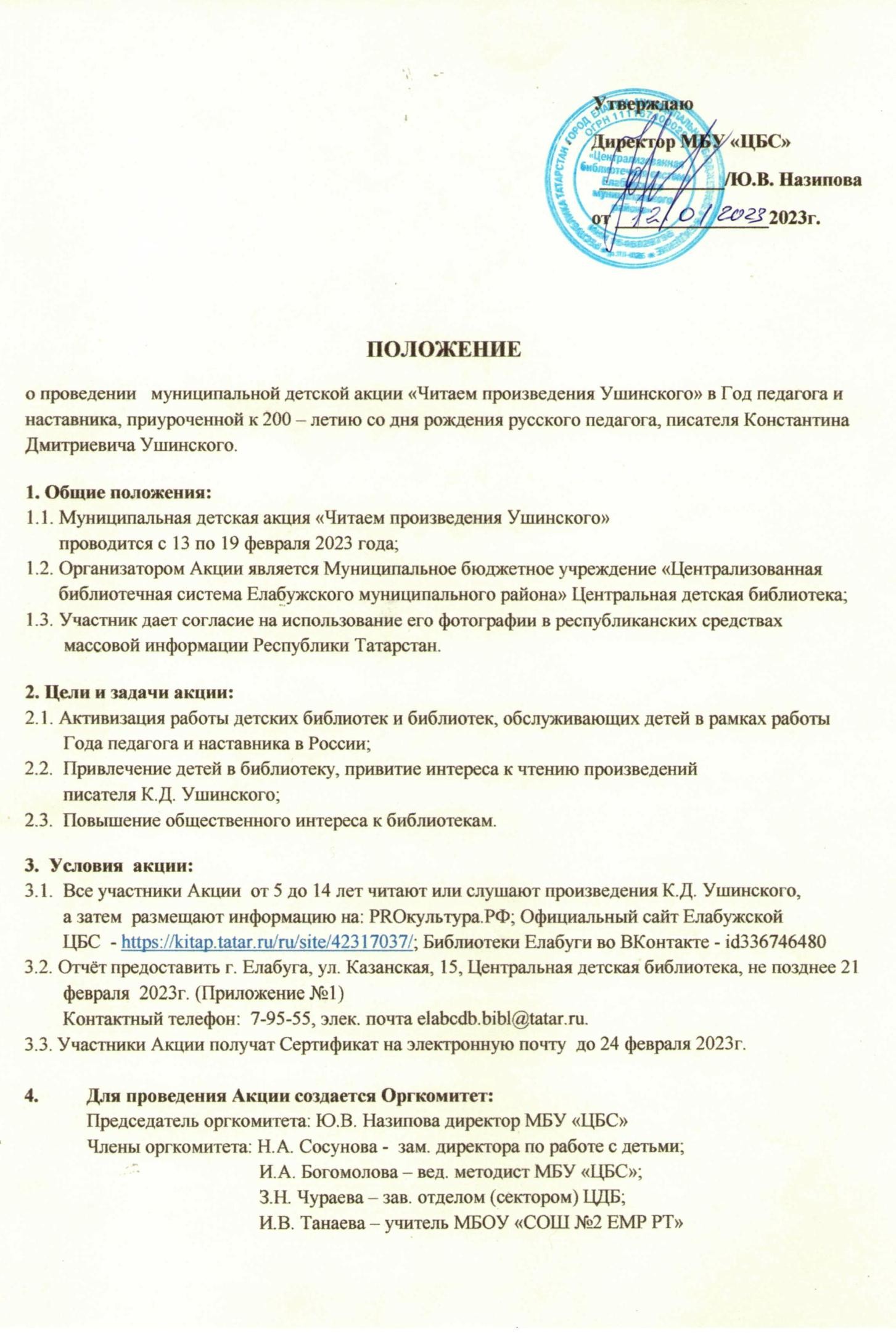 Приложение №1ОТЧЁТучастников муниципальной детской акции «Читаем произведения Ушинского»(указать организацию участника Акции)Перечислить названия произведений, которые участники читалиУказать возрастОбщее количество участников АкцииСсылка, где поместили информациюЭлектронная почта для отправления Сертификата